«Мы умеем не только играть, но умеем ещё и трудиться». 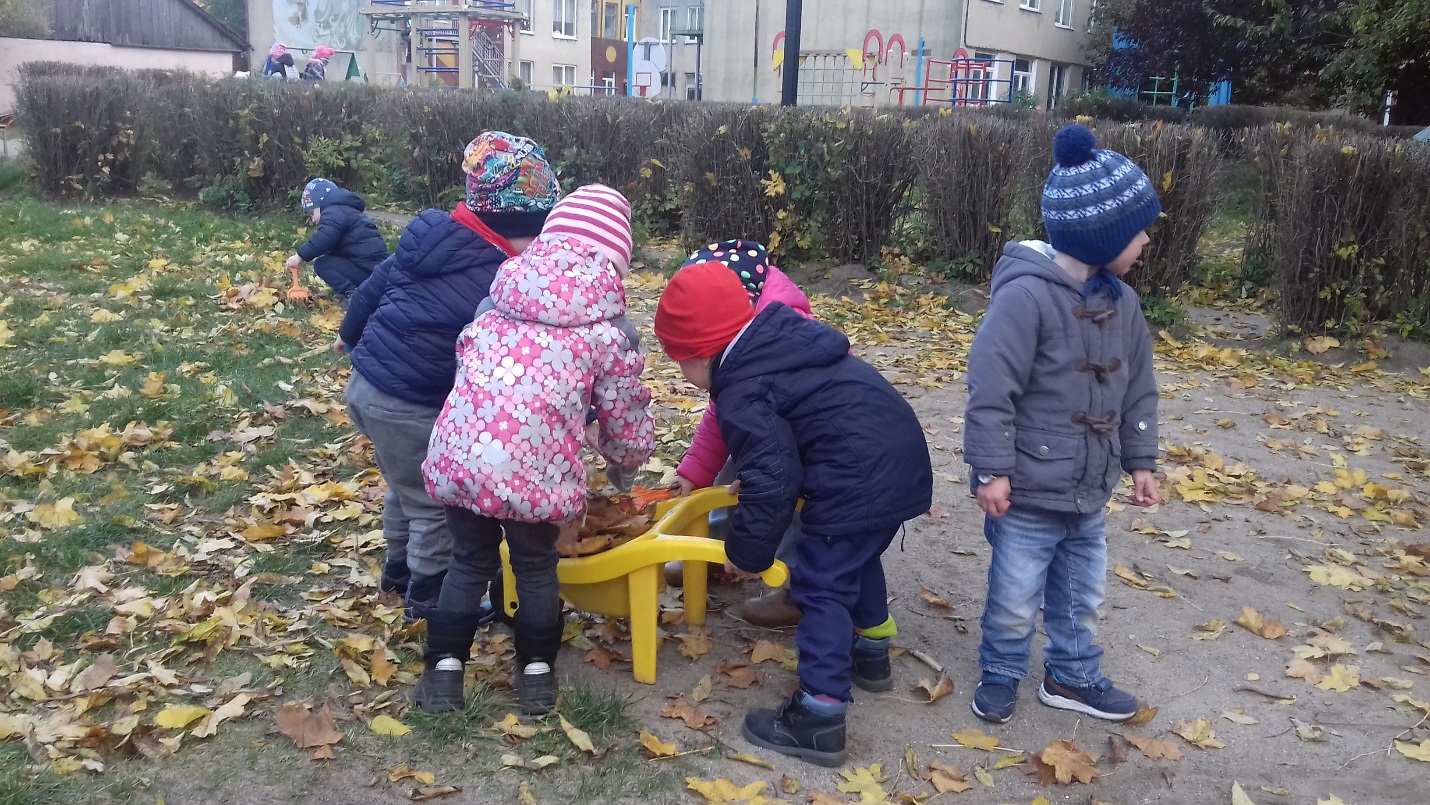 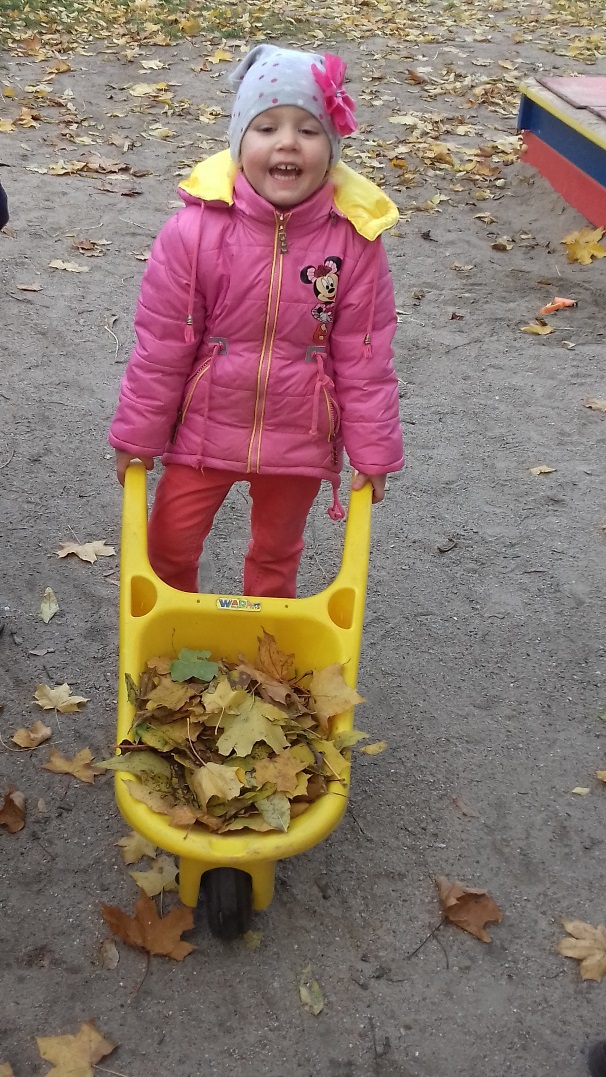 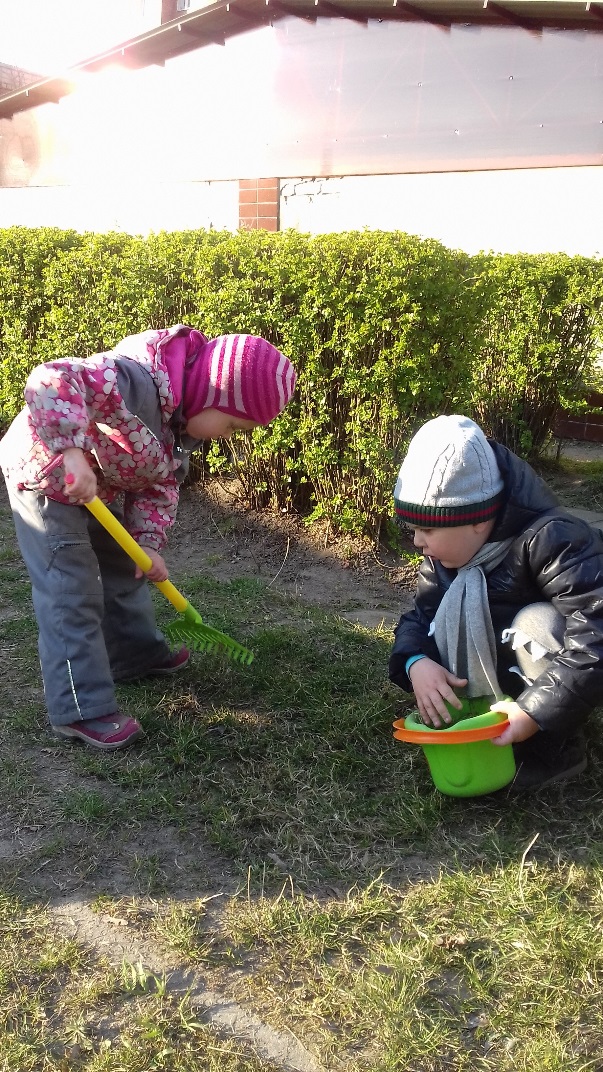 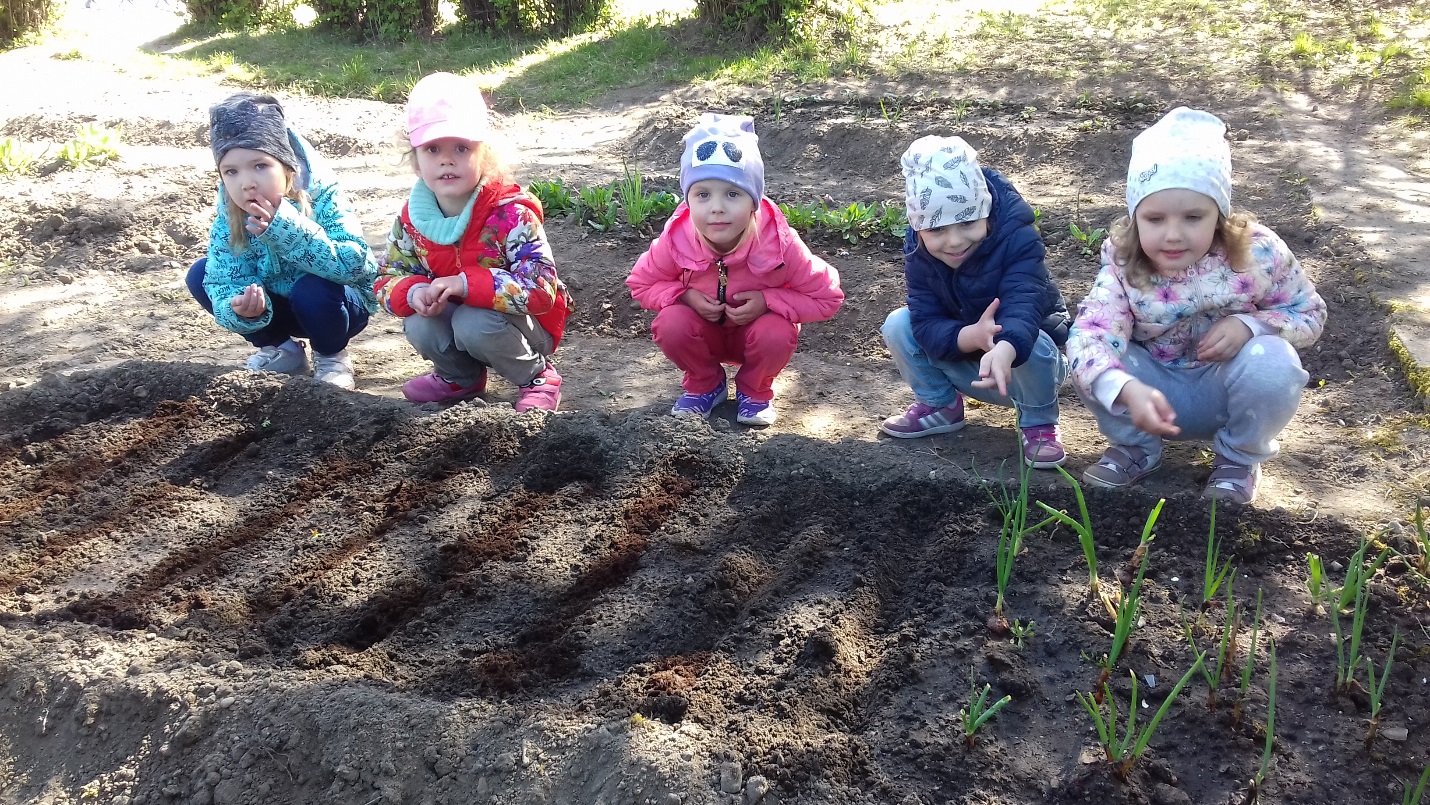 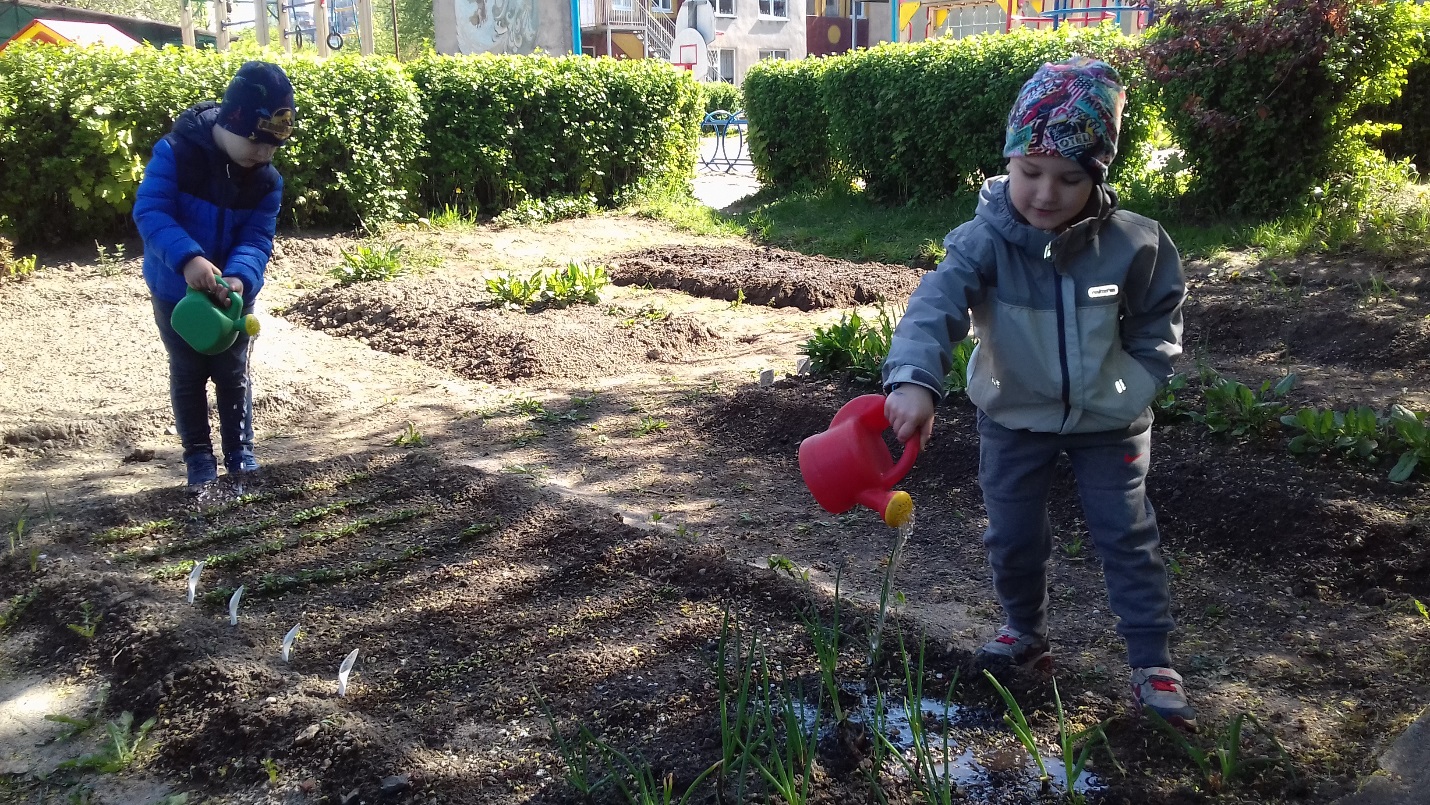 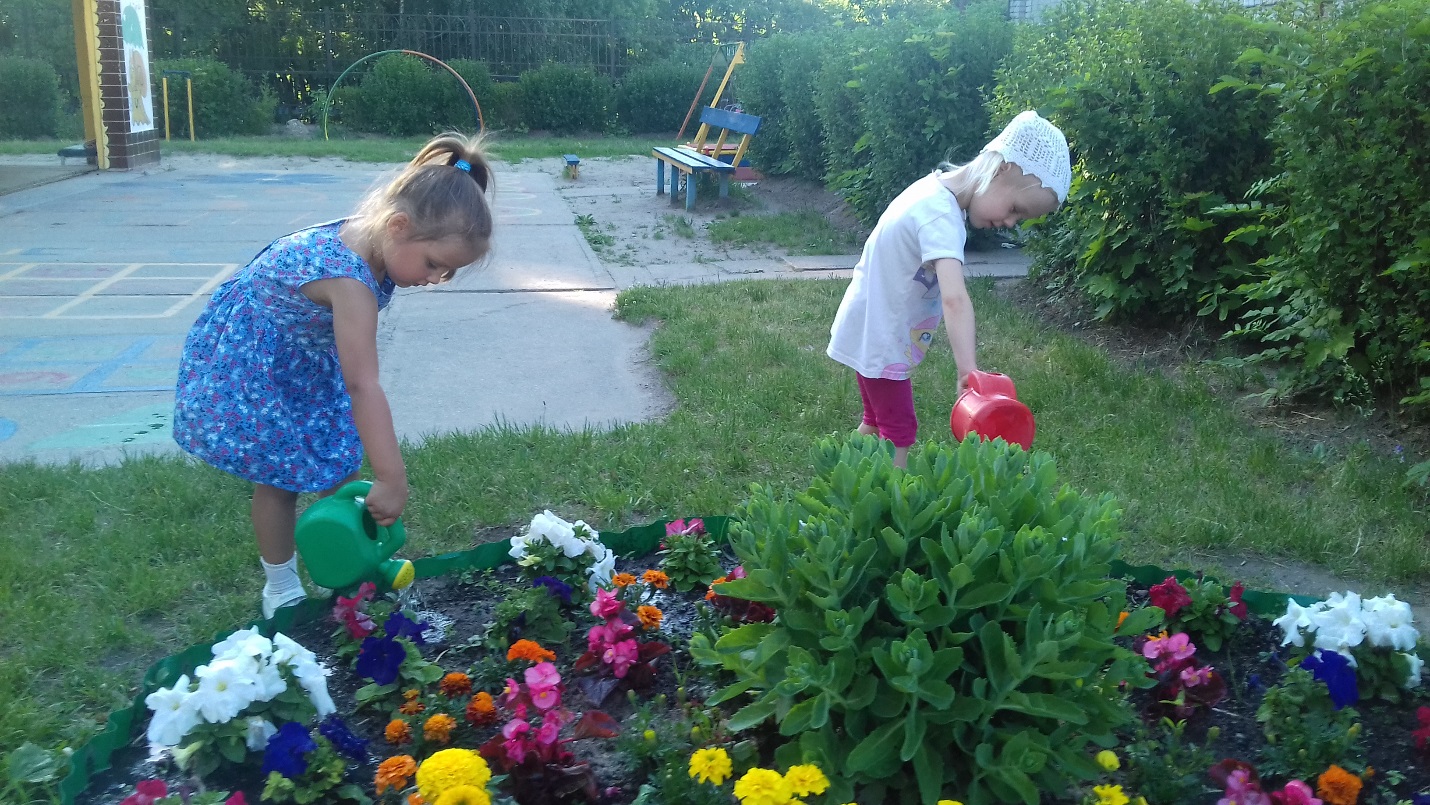 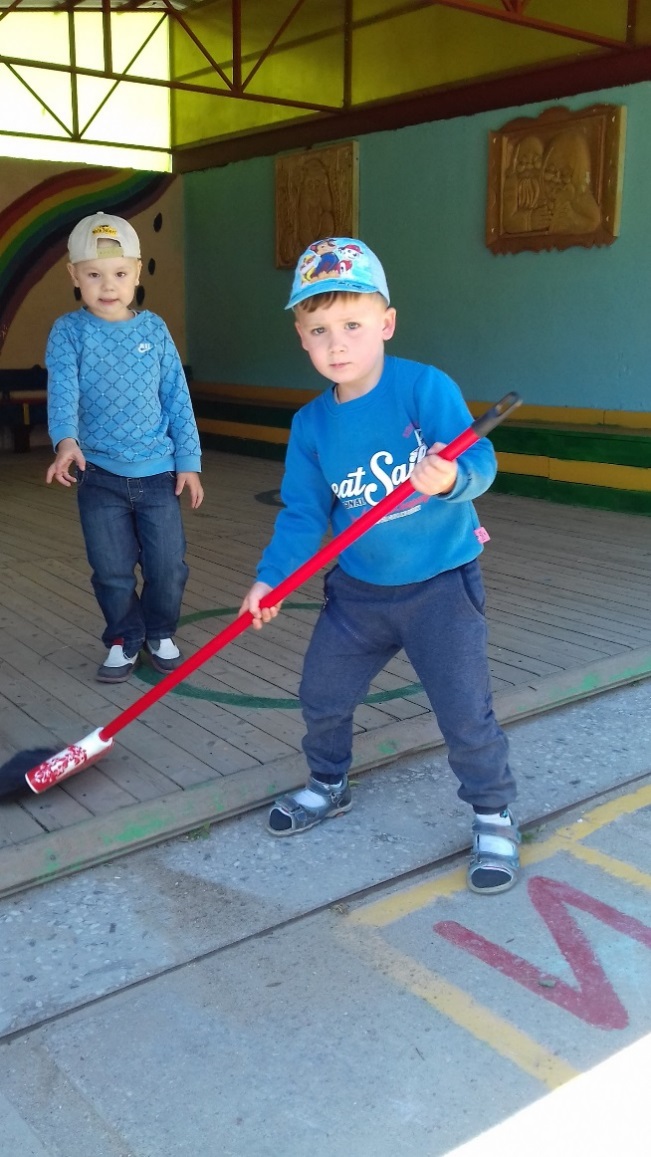 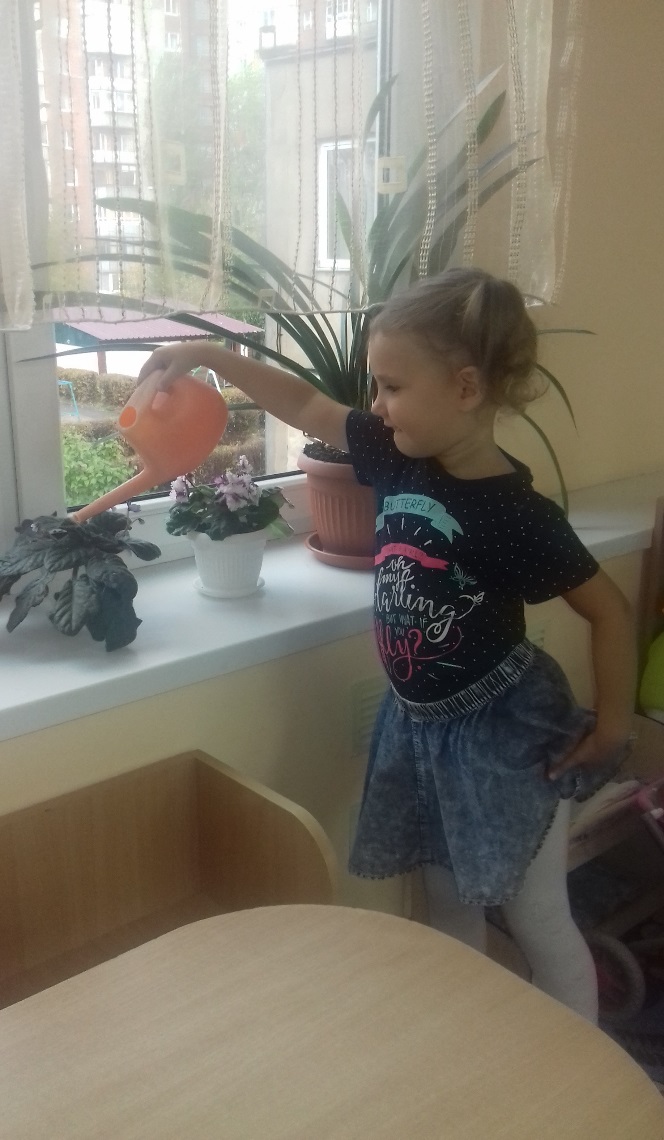 